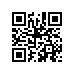 Об утверждении тем, руководителей и консультантов выпускных квалификационных работ студентов образовательной программы Прикладная физика МИЭМ НИУ ВШЭПРИКАЗЫВАЮ:Утвердить темы выпускных квалификационных работ студентов 2 курса образовательной программы Прикладная физика, направления подготовки 11.04.04 Электроника и наноэлектроника МИЭМ НИУ ВШЭ, очной формы обучения. Назначить руководителей и консультантов по подготовке выпускных квалификационных работ студентов согласно списку тем (приложение).Установить срок сдачи выпускных квалификационных работ студентам образовательной программы Прикладная физика, направления подготовки 11.04.04 Электроника и наноэлектроника, очной формы обучения до 25.05.2017 г.Заместительдиректора МИЭМ НИУ ВШЭ						А.Е. АбрамешинРегистрационный номер: 2.15-02/2312-03Дата регистрации: 23.12.2016